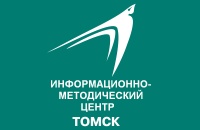 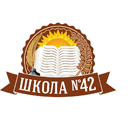 Муниципальное автономное учреждениеинформационно-методический центр г. ТомскаМуниципальное автономное общеобразовательное учреждениесредняя общеобразовательная школа №42 г. ТомскаОлимпиадный тренинг для обучающихся 7-8 классовИнформационное письмоУважаемые коллеги!29.10.2019 с 10:00 до 13:00 в рамках деятельности сетевой образовательной площадки муниципальной образовательной сети учителя английского языка МАОУ СОШ № 42 предлагают обучающимся 7-8 классов общеобразовательных учреждений г. Томска и Томского района принять участие в олимпиадном тренинге.Цель: поддержка и сопровождение одаренных детей в рамках олимпиадного движения.Задачи:формирование коммуникативных компетенций  обучающихся;стимулирование познавательной активности; структурирование знаний и заполнение пробелов; Выявление талантливых учащихся и привлечение их к изучению английского языка;Повышение мотивации для изучения английского языкаТренинг по заданиям конкурса проводят учителя высшей квалификационной категории, эксперты ЕГЭ, ОГЭ и городского этапа олимпиад: Вендрова Ирина Зиновьевна – говорение, аудирование, чтение, Михайлова Марина Викторовна – письмо, Булатова Наталья Николаевна - грамматика, лексика.  Тренинги будут проводиться на базе МАОУ СОШ № 42 г.Томска.Регистрация участников тренинга с 9:30ВНИМАНИЕ: приказ на сопровождение обучающегося от ОУ обязателен.Начало тренинга в 10:00Аудирование, чтение - каб. 203Говорение - каб. 203Письмо- каб. 203Грамматика, лексика - каб.  203Окончание тренинга в 13:00Условия участия Обучение бесплатное. Заявки на участие в тренинге принимаются до 28.10.2020г., по электронной почте e-mail: irina.vendrova@yandex.ru   Вендрова Ирина Зиновьевна, тел. 8-906-955-37-80Форма заявкиБлагодарим за сотрудничество!Наименование ОУФИО Учителя Контактный телефон, e-mail ФИ Участников